Comité Académico del Programa de Maestría y Doctorado en ArquitecturaP r e s e n t e Por este medio tengo a bien poner a su consideración la asignación de mi Comité Tutor para cumplir cabalmente con la obtención de grado en tiempo y forma, según lo establecido en el plan de estudios del Programa. Por lo anterior, presento aquí los datos solicitados para su valoración y, en su caso, aprobación por el Comité Académico:En acuerdo con mi tutor(a) y en atención a las Normas Operativas del Programa, ponemos a consideración de este Comité Académico a los siguientes cotutores para la integración de mi Comité Tutor.Esta solicitud se hace con conocimiento de lo que establece la norma 44 del Programa para la asignación de comité tutor, a saber:A todos los alumnos de maestría al inicio de sus estudios, el Comité Académico les asignará un tutor, y al inicio del cuarto un comité tutor. Este comité tutor supervisará y evaluará el desarrollo de la investigación del alumno.El Comité Académico tomará en cuenta la opinión del alumno y del tutor o tutora para la asignación del comité tutor.Se procurará que los comités tutores se integren con miembros de más de una entidad académica participante y/o alguna institución externa.Los miembros de comité tutor deberán cumplir con los requisitos establecidos para ser tutor de maestría.Asimismo, conforme a los Lineamientos Generales para el Funcionamiento del Posgrado, es importante tener en conocimiento las atribuciones y obligaciones que el comité tutor adquiere con su tutelado:En caso de que usted y su tutor o tutora principal quieran poner a consideración del Comité Académico una tercera propuesta de Miembro de Comité Tutor, llenar la siguiente caja. El Comité Académico analizará las propuestas y conformará su comité tutor con dos integrantes. De no contar con una tercera propuesta, escribir “No aplica” en cada uno de los campos:*Para el llenado de esta solicitud deberá consultar la Normatividad Vigente y la Guía para el nombramiento de Miembros de Comité Tutor y Sinodales disponible en la liga: https://www.posgrado.unam.mx/arquitectura/noticias.php?id=18Fecha:DATOS DEL / DE LA SOLICITANTEDATOS DEL / DE LA SOLICITANTEDATOS DEL / DE LA SOLICITANTEDATOS DEL / DE LA SOLICITANTEDATOS DEL / DE LA SOLICITANTEDATOS DEL / DE LA SOLICITANTEDATOS DEL / DE LA SOLICITANTEDATOS DEL / DE LA SOLICITANTEDATOS DEL / DE LA SOLICITANTEDATOS DEL / DE LA SOLICITANTEDATOS DEL / DE LA SOLICITANTEDATOS DEL / DE LA SOLICITANTEDATOS DEL / DE LA SOLICITANTEDATOS DEL / DE LA SOLICITANTEDATOS DEL / DE LA SOLICITANTEDATOS DEL / DE LA SOLICITANTEDATOS DEL / DE LA SOLICITANTEDATOS DEL / DE LA SOLICITANTEDATOS DEL / DE LA SOLICITANTEDATOS DEL / DE LA SOLICITANTEDATOS DEL / DE LA SOLICITANTENombre completo:Nombre completo:Nombre completo:No. de cuenta:No. de cuenta:No. de cuenta:Generación de ingreso:Generación de ingreso:Generación de ingreso:Generación de ingreso:Generación de ingreso:Campo de Conocimiento:Campo de Conocimiento:Campo de Conocimiento:Campo de Conocimiento:Campo de Conocimiento:Campo de Conocimiento:Campo de Conocimiento:Entidad de adscripción académica (marcar con una X):Entidad de adscripción académica (marcar con una X):Entidad de adscripción académica (marcar con una X):Entidad de adscripción académica (marcar con una X):Entidad de adscripción académica (marcar con una X):Entidad de adscripción académica (marcar con una X):Entidad de adscripción académica (marcar con una X):Entidad de adscripción académica (marcar con una X):Entidad de adscripción académica (marcar con una X): Facultad de Arquitectura Facultad de Arquitectura Facultad de Arquitectura Facultad de Arquitectura Facultad de Arquitectura Facultad de Arquitectura Facultad de Arquitectura Facultad de Arquitectura FES Aragón FES Aragón FES Aragón FES AragónCURP:RFC:RFC:Domicilio: Domicilio: Domicilio: Domicilio: Domicilio: Domicilio: Domicilio: Domicilio: Domicilio: Domicilio: Domicilio: Domicilio: Domicilio: Domicilio: Domicilio: Domicilio: Domicilio: Domicilio: Domicilio: Domicilio: Domicilio: Teléfono:Teléfono:No. de celular:No. de celular:No. de celular:No. de celular:Correo electrónico:Correo electrónico:Correo electrónico:Correo electrónico:¿Durante sus estudios ha sido becario/a?:¿Durante sus estudios ha sido becario/a?:¿Durante sus estudios ha sido becario/a?:¿Durante sus estudios ha sido becario/a?:¿Durante sus estudios ha sido becario/a?:¿Durante sus estudios ha sido becario/a?:¿Durante sus estudios ha sido becario/a?: Sí No No No No¿Qué beca recibe?:¿Qué beca recibe?:¿Qué beca recibe?:¿Qué beca recibe?:¿Ha pedido una suspensión de estudios?:¿Ha pedido una suspensión de estudios?:¿Ha pedido una suspensión de estudios?:¿Ha pedido una suspensión de estudios?:¿Ha pedido una suspensión de estudios?:¿Ha pedido una suspensión de estudios?:¿Ha pedido una suspensión de estudios?: Sí No No No No¿Qué semestre(s)?:¿Qué semestre(s)?:¿Qué semestre(s)?:¿Qué semestre(s)?:yPROYECTO DE INVESTIGACIÓNPROYECTO DE INVESTIGACIÓNTítulo de tesis: Título de tesis: Tutor o tutora principal:NOMBRAMIENTO DE COMITÉ TUTORArtículo 60.- El comité tutor tiene las siguientes atribuciones: Aprobar el plan de trabajo de la o el alumno; Proponer al comité académico, o el cuerpo colegiado encargado de la conducción del programa de especialización, el cambio de una o un alumno de maestría a doctorado, o viceversa, de acuerdo con las normas operativas del programa; Determinar, en su caso, si la o el alumno de doctorado está preparado para optar por la candidatura al grado de doctor, y Proponer la integración del jurado de examen de grado y del examen de candidatura al grado de doctor.Artículo 61.- El comité tutor tiene las siguientes obligaciones: Evaluar semestralmente y de manera colegiada el avance del plan de trabajo de la o el alumno; Asesorar el trabajo de la o el alumno; Reunirse con el alumnado al menos una vez al semestre; Asentar la evaluación del alumnado oportunamente y en los plazos establecidos; Emitir una opinión razonada del avance semestral de la o el alumno, y Las demás contenidas en las normas operativas del programa de posgrado correspondiente.MIEMBRO DE COMITÉ TUTOR 1MIEMBRO DE COMITÉ TUTOR 1MIEMBRO DE COMITÉ TUTOR 1MIEMBRO DE COMITÉ TUTOR 1MIEMBRO DE COMITÉ TUTOR 1MIEMBRO DE COMITÉ TUTOR 1MIEMBRO DE COMITÉ TUTOR 1MIEMBRO DE COMITÉ TUTOR 1MIEMBRO DE COMITÉ TUTOR 1MIEMBRO DE COMITÉ TUTOR 1MIEMBRO DE COMITÉ TUTOR 1MIEMBRO DE COMITÉ TUTOR 1MIEMBRO DE COMITÉ TUTOR 1MIEMBRO DE COMITÉ TUTOR 1MIEMBRO DE COMITÉ TUTOR 1MIEMBRO DE COMITÉ TUTOR 1MIEMBRO DE COMITÉ TUTOR 1Nombre completo:Nombre completo:RFC:RFC:Nacionalidad:Último grado académico:Último grado académico:Último grado académico:Adscripción institucional (UNAM, IPN, otros):Adscripción institucional (UNAM, IPN, otros):Adscripción institucional (UNAM, IPN, otros):Adscripción institucional (UNAM, IPN, otros):Adscripción institucional (UNAM, IPN, otros):Adscripción institucional (UNAM, IPN, otros):Lugar de la institución:Lugar de la institución:Lugar de la institución:Lugar de la institución:Antigüedad académica UNAM:Antigüedad académica UNAM:Antigüedad académica UNAM:Antigüedad académica UNAM:Antigüedad académica UNAM:Antigüedad académica UNAM:Antigüedad académica UNAM:añosCorreo electrónico:Correo electrónico:Correo electrónico:CURP:CURP:¿Forma parte del Padrón de Tutores del Programa?¿Forma parte del Padrón de Tutores del Programa?¿Forma parte del Padrón de Tutores del Programa?¿Forma parte del Padrón de Tutores del Programa?¿Forma parte del Padrón de Tutores del Programa?¿Forma parte del Padrón de Tutores del Programa?¿Forma parte del Padrón de Tutores del Programa?SíSíSíNoNoSi la respuesta fue no, incluir el CV que demuestre el cumplimiento de los requisitos para ser tutor de doctorado. Consultar el Padrón de Tutores del Programa en: https://www.posgrado.unam.mx/arquitectura/web/Tutores/Tutores_maestria/tutoria_mae.phpSi la respuesta fue no, incluir el CV que demuestre el cumplimiento de los requisitos para ser tutor de doctorado. Consultar el Padrón de Tutores del Programa en: https://www.posgrado.unam.mx/arquitectura/web/Tutores/Tutores_maestria/tutoria_mae.phpSi la respuesta fue no, incluir el CV que demuestre el cumplimiento de los requisitos para ser tutor de doctorado. Consultar el Padrón de Tutores del Programa en: https://www.posgrado.unam.mx/arquitectura/web/Tutores/Tutores_maestria/tutoria_mae.phpSi la respuesta fue no, incluir el CV que demuestre el cumplimiento de los requisitos para ser tutor de doctorado. Consultar el Padrón de Tutores del Programa en: https://www.posgrado.unam.mx/arquitectura/web/Tutores/Tutores_maestria/tutoria_mae.phpSi la respuesta fue no, incluir el CV que demuestre el cumplimiento de los requisitos para ser tutor de doctorado. Consultar el Padrón de Tutores del Programa en: https://www.posgrado.unam.mx/arquitectura/web/Tutores/Tutores_maestria/tutoria_mae.phpSi la respuesta fue no, incluir el CV que demuestre el cumplimiento de los requisitos para ser tutor de doctorado. Consultar el Padrón de Tutores del Programa en: https://www.posgrado.unam.mx/arquitectura/web/Tutores/Tutores_maestria/tutoria_mae.phpSi la respuesta fue no, incluir el CV que demuestre el cumplimiento de los requisitos para ser tutor de doctorado. Consultar el Padrón de Tutores del Programa en: https://www.posgrado.unam.mx/arquitectura/web/Tutores/Tutores_maestria/tutoria_mae.phpSi la respuesta fue no, incluir el CV que demuestre el cumplimiento de los requisitos para ser tutor de doctorado. Consultar el Padrón de Tutores del Programa en: https://www.posgrado.unam.mx/arquitectura/web/Tutores/Tutores_maestria/tutoria_mae.phpSi la respuesta fue no, incluir el CV que demuestre el cumplimiento de los requisitos para ser tutor de doctorado. Consultar el Padrón de Tutores del Programa en: https://www.posgrado.unam.mx/arquitectura/web/Tutores/Tutores_maestria/tutoria_mae.phpSi la respuesta fue no, incluir el CV que demuestre el cumplimiento de los requisitos para ser tutor de doctorado. Consultar el Padrón de Tutores del Programa en: https://www.posgrado.unam.mx/arquitectura/web/Tutores/Tutores_maestria/tutoria_mae.phpSi la respuesta fue no, incluir el CV que demuestre el cumplimiento de los requisitos para ser tutor de doctorado. Consultar el Padrón de Tutores del Programa en: https://www.posgrado.unam.mx/arquitectura/web/Tutores/Tutores_maestria/tutoria_mae.phpSi la respuesta fue no, incluir el CV que demuestre el cumplimiento de los requisitos para ser tutor de doctorado. Consultar el Padrón de Tutores del Programa en: https://www.posgrado.unam.mx/arquitectura/web/Tutores/Tutores_maestria/tutoria_mae.phpSi la respuesta fue no, incluir el CV que demuestre el cumplimiento de los requisitos para ser tutor de doctorado. Consultar el Padrón de Tutores del Programa en: https://www.posgrado.unam.mx/arquitectura/web/Tutores/Tutores_maestria/tutoria_mae.phpSi la respuesta fue no, incluir el CV que demuestre el cumplimiento de los requisitos para ser tutor de doctorado. Consultar el Padrón de Tutores del Programa en: https://www.posgrado.unam.mx/arquitectura/web/Tutores/Tutores_maestria/tutoria_mae.phpSi la respuesta fue no, incluir el CV que demuestre el cumplimiento de los requisitos para ser tutor de doctorado. Consultar el Padrón de Tutores del Programa en: https://www.posgrado.unam.mx/arquitectura/web/Tutores/Tutores_maestria/tutoria_mae.phpSi la respuesta fue no, incluir el CV que demuestre el cumplimiento de los requisitos para ser tutor de doctorado. Consultar el Padrón de Tutores del Programa en: https://www.posgrado.unam.mx/arquitectura/web/Tutores/Tutores_maestria/tutoria_mae.phpSi la respuesta fue no, incluir el CV que demuestre el cumplimiento de los requisitos para ser tutor de doctorado. Consultar el Padrón de Tutores del Programa en: https://www.posgrado.unam.mx/arquitectura/web/Tutores/Tutores_maestria/tutoria_mae.phpJustificación académica de la propuesta de participación del Miembro de Comité Tutor (hasta 200 caracteres):MIEMBRO DE COMITÉ TUTOR 2MIEMBRO DE COMITÉ TUTOR 2MIEMBRO DE COMITÉ TUTOR 2MIEMBRO DE COMITÉ TUTOR 2MIEMBRO DE COMITÉ TUTOR 2MIEMBRO DE COMITÉ TUTOR 2MIEMBRO DE COMITÉ TUTOR 2MIEMBRO DE COMITÉ TUTOR 2MIEMBRO DE COMITÉ TUTOR 2MIEMBRO DE COMITÉ TUTOR 2MIEMBRO DE COMITÉ TUTOR 2MIEMBRO DE COMITÉ TUTOR 2MIEMBRO DE COMITÉ TUTOR 2MIEMBRO DE COMITÉ TUTOR 2MIEMBRO DE COMITÉ TUTOR 2MIEMBRO DE COMITÉ TUTOR 2MIEMBRO DE COMITÉ TUTOR 2Nombre completo:Nombre completo:RFC:RFC:Nacionalidad:Último grado académico:Último grado académico:Último grado académico:Adscripción institucional (UNAM, IPN, otros):Adscripción institucional (UNAM, IPN, otros):Adscripción institucional (UNAM, IPN, otros):Adscripción institucional (UNAM, IPN, otros):Adscripción institucional (UNAM, IPN, otros):Adscripción institucional (UNAM, IPN, otros):Lugar de la institución:Lugar de la institución:Lugar de la institución:Lugar de la institución:Antigüedad académica UNAM:Antigüedad académica UNAM:Antigüedad académica UNAM:Antigüedad académica UNAM:Antigüedad académica UNAM:Antigüedad académica UNAM:Antigüedad académica UNAM:añosCorreo electrónico:Correo electrónico:Correo electrónico:CURP:CURP:¿Forma parte del Padrón de Tutores del Programa?¿Forma parte del Padrón de Tutores del Programa?¿Forma parte del Padrón de Tutores del Programa?¿Forma parte del Padrón de Tutores del Programa?¿Forma parte del Padrón de Tutores del Programa?¿Forma parte del Padrón de Tutores del Programa?¿Forma parte del Padrón de Tutores del Programa?SíSíSíNoNoSi la respuesta fue no, incluir el CV que demuestre el cumplimiento de los requisitos para ser tutor de doctorado. Consultar el Padrón de Tutores del Programa en: https://www.posgrado.unam.mx/arquitectura/web/Tutores/Tutores_maestria/tutoria_mae.phpSi la respuesta fue no, incluir el CV que demuestre el cumplimiento de los requisitos para ser tutor de doctorado. Consultar el Padrón de Tutores del Programa en: https://www.posgrado.unam.mx/arquitectura/web/Tutores/Tutores_maestria/tutoria_mae.phpSi la respuesta fue no, incluir el CV que demuestre el cumplimiento de los requisitos para ser tutor de doctorado. Consultar el Padrón de Tutores del Programa en: https://www.posgrado.unam.mx/arquitectura/web/Tutores/Tutores_maestria/tutoria_mae.phpSi la respuesta fue no, incluir el CV que demuestre el cumplimiento de los requisitos para ser tutor de doctorado. Consultar el Padrón de Tutores del Programa en: https://www.posgrado.unam.mx/arquitectura/web/Tutores/Tutores_maestria/tutoria_mae.phpSi la respuesta fue no, incluir el CV que demuestre el cumplimiento de los requisitos para ser tutor de doctorado. Consultar el Padrón de Tutores del Programa en: https://www.posgrado.unam.mx/arquitectura/web/Tutores/Tutores_maestria/tutoria_mae.phpSi la respuesta fue no, incluir el CV que demuestre el cumplimiento de los requisitos para ser tutor de doctorado. Consultar el Padrón de Tutores del Programa en: https://www.posgrado.unam.mx/arquitectura/web/Tutores/Tutores_maestria/tutoria_mae.phpSi la respuesta fue no, incluir el CV que demuestre el cumplimiento de los requisitos para ser tutor de doctorado. Consultar el Padrón de Tutores del Programa en: https://www.posgrado.unam.mx/arquitectura/web/Tutores/Tutores_maestria/tutoria_mae.phpSi la respuesta fue no, incluir el CV que demuestre el cumplimiento de los requisitos para ser tutor de doctorado. Consultar el Padrón de Tutores del Programa en: https://www.posgrado.unam.mx/arquitectura/web/Tutores/Tutores_maestria/tutoria_mae.phpSi la respuesta fue no, incluir el CV que demuestre el cumplimiento de los requisitos para ser tutor de doctorado. Consultar el Padrón de Tutores del Programa en: https://www.posgrado.unam.mx/arquitectura/web/Tutores/Tutores_maestria/tutoria_mae.phpSi la respuesta fue no, incluir el CV que demuestre el cumplimiento de los requisitos para ser tutor de doctorado. Consultar el Padrón de Tutores del Programa en: https://www.posgrado.unam.mx/arquitectura/web/Tutores/Tutores_maestria/tutoria_mae.phpSi la respuesta fue no, incluir el CV que demuestre el cumplimiento de los requisitos para ser tutor de doctorado. Consultar el Padrón de Tutores del Programa en: https://www.posgrado.unam.mx/arquitectura/web/Tutores/Tutores_maestria/tutoria_mae.phpSi la respuesta fue no, incluir el CV que demuestre el cumplimiento de los requisitos para ser tutor de doctorado. Consultar el Padrón de Tutores del Programa en: https://www.posgrado.unam.mx/arquitectura/web/Tutores/Tutores_maestria/tutoria_mae.phpSi la respuesta fue no, incluir el CV que demuestre el cumplimiento de los requisitos para ser tutor de doctorado. Consultar el Padrón de Tutores del Programa en: https://www.posgrado.unam.mx/arquitectura/web/Tutores/Tutores_maestria/tutoria_mae.phpSi la respuesta fue no, incluir el CV que demuestre el cumplimiento de los requisitos para ser tutor de doctorado. Consultar el Padrón de Tutores del Programa en: https://www.posgrado.unam.mx/arquitectura/web/Tutores/Tutores_maestria/tutoria_mae.phpSi la respuesta fue no, incluir el CV que demuestre el cumplimiento de los requisitos para ser tutor de doctorado. Consultar el Padrón de Tutores del Programa en: https://www.posgrado.unam.mx/arquitectura/web/Tutores/Tutores_maestria/tutoria_mae.phpSi la respuesta fue no, incluir el CV que demuestre el cumplimiento de los requisitos para ser tutor de doctorado. Consultar el Padrón de Tutores del Programa en: https://www.posgrado.unam.mx/arquitectura/web/Tutores/Tutores_maestria/tutoria_mae.phpSi la respuesta fue no, incluir el CV que demuestre el cumplimiento de los requisitos para ser tutor de doctorado. Consultar el Padrón de Tutores del Programa en: https://www.posgrado.unam.mx/arquitectura/web/Tutores/Tutores_maestria/tutoria_mae.phpJustificación académica de la propuesta de participación del Miembro de Comité Tutor (hasta 200 caracteres):MIEMBRO DE COMITÉ TUTOR 3MIEMBRO DE COMITÉ TUTOR 3MIEMBRO DE COMITÉ TUTOR 3MIEMBRO DE COMITÉ TUTOR 3MIEMBRO DE COMITÉ TUTOR 3MIEMBRO DE COMITÉ TUTOR 3MIEMBRO DE COMITÉ TUTOR 3MIEMBRO DE COMITÉ TUTOR 3MIEMBRO DE COMITÉ TUTOR 3MIEMBRO DE COMITÉ TUTOR 3MIEMBRO DE COMITÉ TUTOR 3MIEMBRO DE COMITÉ TUTOR 3MIEMBRO DE COMITÉ TUTOR 3MIEMBRO DE COMITÉ TUTOR 3MIEMBRO DE COMITÉ TUTOR 3MIEMBRO DE COMITÉ TUTOR 3MIEMBRO DE COMITÉ TUTOR 3Nombre completo:Nombre completo:RFC:RFC:Nacionalidad:Último grado académico:Último grado académico:Último grado académico:Adscripción institucional (UNAM, IPN, otros):Adscripción institucional (UNAM, IPN, otros):Adscripción institucional (UNAM, IPN, otros):Adscripción institucional (UNAM, IPN, otros):Adscripción institucional (UNAM, IPN, otros):Adscripción institucional (UNAM, IPN, otros):Lugar de la institución:Lugar de la institución:Lugar de la institución:Lugar de la institución:Antigüedad académica UNAM:Antigüedad académica UNAM:Antigüedad académica UNAM:Antigüedad académica UNAM:Antigüedad académica UNAM:Antigüedad académica UNAM:Antigüedad académica UNAM:añosCorreo electrónico:Correo electrónico:Correo electrónico:CURP:CURP:¿Forma parte del Padrón de Tutores del Programa?¿Forma parte del Padrón de Tutores del Programa?¿Forma parte del Padrón de Tutores del Programa?¿Forma parte del Padrón de Tutores del Programa?¿Forma parte del Padrón de Tutores del Programa?¿Forma parte del Padrón de Tutores del Programa?¿Forma parte del Padrón de Tutores del Programa?SíSíSíNoNoSi la respuesta fue no, incluir el CV que demuestre el cumplimiento de los requisitos para ser tutor de doctorado. Consultar el Padrón de Tutores del Programa en: https://www.posgrado.unam.mx/arquitectura/web/Tutores/Tutores_maestria/tutoria_mae.phpSi la respuesta fue no, incluir el CV que demuestre el cumplimiento de los requisitos para ser tutor de doctorado. Consultar el Padrón de Tutores del Programa en: https://www.posgrado.unam.mx/arquitectura/web/Tutores/Tutores_maestria/tutoria_mae.phpSi la respuesta fue no, incluir el CV que demuestre el cumplimiento de los requisitos para ser tutor de doctorado. Consultar el Padrón de Tutores del Programa en: https://www.posgrado.unam.mx/arquitectura/web/Tutores/Tutores_maestria/tutoria_mae.phpSi la respuesta fue no, incluir el CV que demuestre el cumplimiento de los requisitos para ser tutor de doctorado. Consultar el Padrón de Tutores del Programa en: https://www.posgrado.unam.mx/arquitectura/web/Tutores/Tutores_maestria/tutoria_mae.phpSi la respuesta fue no, incluir el CV que demuestre el cumplimiento de los requisitos para ser tutor de doctorado. Consultar el Padrón de Tutores del Programa en: https://www.posgrado.unam.mx/arquitectura/web/Tutores/Tutores_maestria/tutoria_mae.phpSi la respuesta fue no, incluir el CV que demuestre el cumplimiento de los requisitos para ser tutor de doctorado. Consultar el Padrón de Tutores del Programa en: https://www.posgrado.unam.mx/arquitectura/web/Tutores/Tutores_maestria/tutoria_mae.phpSi la respuesta fue no, incluir el CV que demuestre el cumplimiento de los requisitos para ser tutor de doctorado. Consultar el Padrón de Tutores del Programa en: https://www.posgrado.unam.mx/arquitectura/web/Tutores/Tutores_maestria/tutoria_mae.phpSi la respuesta fue no, incluir el CV que demuestre el cumplimiento de los requisitos para ser tutor de doctorado. Consultar el Padrón de Tutores del Programa en: https://www.posgrado.unam.mx/arquitectura/web/Tutores/Tutores_maestria/tutoria_mae.phpSi la respuesta fue no, incluir el CV que demuestre el cumplimiento de los requisitos para ser tutor de doctorado. Consultar el Padrón de Tutores del Programa en: https://www.posgrado.unam.mx/arquitectura/web/Tutores/Tutores_maestria/tutoria_mae.phpSi la respuesta fue no, incluir el CV que demuestre el cumplimiento de los requisitos para ser tutor de doctorado. Consultar el Padrón de Tutores del Programa en: https://www.posgrado.unam.mx/arquitectura/web/Tutores/Tutores_maestria/tutoria_mae.phpSi la respuesta fue no, incluir el CV que demuestre el cumplimiento de los requisitos para ser tutor de doctorado. Consultar el Padrón de Tutores del Programa en: https://www.posgrado.unam.mx/arquitectura/web/Tutores/Tutores_maestria/tutoria_mae.phpSi la respuesta fue no, incluir el CV que demuestre el cumplimiento de los requisitos para ser tutor de doctorado. Consultar el Padrón de Tutores del Programa en: https://www.posgrado.unam.mx/arquitectura/web/Tutores/Tutores_maestria/tutoria_mae.phpSi la respuesta fue no, incluir el CV que demuestre el cumplimiento de los requisitos para ser tutor de doctorado. Consultar el Padrón de Tutores del Programa en: https://www.posgrado.unam.mx/arquitectura/web/Tutores/Tutores_maestria/tutoria_mae.phpSi la respuesta fue no, incluir el CV que demuestre el cumplimiento de los requisitos para ser tutor de doctorado. Consultar el Padrón de Tutores del Programa en: https://www.posgrado.unam.mx/arquitectura/web/Tutores/Tutores_maestria/tutoria_mae.phpSi la respuesta fue no, incluir el CV que demuestre el cumplimiento de los requisitos para ser tutor de doctorado. Consultar el Padrón de Tutores del Programa en: https://www.posgrado.unam.mx/arquitectura/web/Tutores/Tutores_maestria/tutoria_mae.phpSi la respuesta fue no, incluir el CV que demuestre el cumplimiento de los requisitos para ser tutor de doctorado. Consultar el Padrón de Tutores del Programa en: https://www.posgrado.unam.mx/arquitectura/web/Tutores/Tutores_maestria/tutoria_mae.phpSi la respuesta fue no, incluir el CV que demuestre el cumplimiento de los requisitos para ser tutor de doctorado. Consultar el Padrón de Tutores del Programa en: https://www.posgrado.unam.mx/arquitectura/web/Tutores/Tutores_maestria/tutoria_mae.phpJustificación académica de la propuesta de participación del Miembro de Comité Tutor (hasta 200 caracteres):A t e n t a m e n t eA t e n t a m e n t eA t e n t a m e n t eCOMO TUTOR O TUTORA, CONOZCO Y ESTOY DE ACUERDO CON ESTA SOLICITUD Y TODO LO AQUÍ EXPRESADO.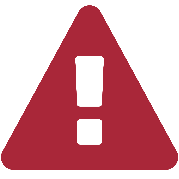 *AVISO IMPORTANTE: EL USO INDEBIDO DE LAS FIRMAS DIGITALES (POR EJEMPLO: COPIAR, REPRODUCIR O CUALQUIER OTRO USO DE LAS FIRMAS SIN AUTORIZACIÓN O CONSENTIMIENTO) DE LAS Y LOS INVOLUCRADOS, POR PARTE DEL O DE LA ESTUDIANTE, SE CONSIDERA UNA FALTA DE INTEGRIDAD ACADÉMICA Y SE SANCIONA POR LAS AUTORIDADES UNIVERSITARIAS CONFORME A LO ESTIPULADO EN EL ARTÍCULO 19 DE LOS LINEAMIENTOS GENERALES SOBRE EL FUNCIONAMIENTO DEL POSGRADO Y A LO SEÑALADO EN EL CÓDIGO DE ÉTICA DE LA UNAM.FIRMA DE , RESPONSABLE DE C.C.FIRMA DE , RESPONSABLE DE C.C.Fecha de firma:Fecha de firma:INDICACIONES:UNA VEZ LLENADA ESTA SOLICITUD DEBERÁ ENVIARLA, EN FORMATO PDF, AL CORREO: posgradoarquitecturaunam@outlook.com SÓLO SE ACEPTARÁN SOLICITUDES ENVIADAS A ESTA DIRECCIÓN DE CORREO ELECTRÓNICO.LA SOLICITUD SE INTEGRARÁ AL ORDEN DEL DÍA DEL COMITÉ ACADÉMICO SI ESTÁ DEBIDAMENTE REQUISITADA Y SI SE RECIBE DENTRO DE LAS FECHAS INDICADAS EN EL CALENDARIO DE REUNIONES ORDINARIAS DEL COMITÉ ACADÉMICO, DISPONIBLE EN:https://www.posgrado.unam.mx/arquitectura/web/Comite_Academico/Calendario_sesiones/Calendario_sesiones.phpLA SOLICITUD DEBERÁ ACOMPAÑARSE DEL BORRADOR DE TESIS, EN SU VERSIÓN DIGITAL (PDF), CON LA FECHA DE ENVÍO Y FIRMA DEL TUTOR O TUTORA PRINCIPAL EN LA CARÁTULA, INDICANDO Y AVALANDO EL PORCENTAJE DE AVANCE.